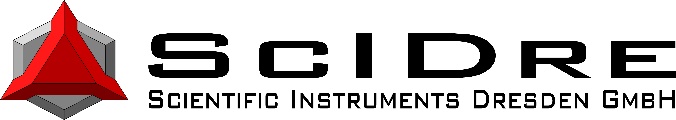 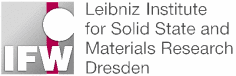 Registration for the 2nd Workshop “Floating Zone technique” 04.04.2016 -06.04.2016Venue: Leibniz Institute for Solid State and Materials Research Dresden , Helmholtzstr. 20, 01069 Dresden Name:									Institution:Address:					Tel.:						E-mail:Please register until 18.03.2016. E-mail: workshop@crystalgrowth.infoFor invited speakersPlease indicate the time for which you will need an accommodation at the Star Inn Hotel Premium Dresden Altmarkt.  We will book the room for you accordingly.Organisation:	Dr. Sabine Wurmehl, IFW Dresden, Helmholtzstr. 20, 01069 Dresden, s.wurmehl@ifw-dresden.de, Tel.: +49 (0) 351 – 4659519Prof. Dr. Bernd Büchner, IFW Dresden, Helmholtzstr. 20, 01069 Dresden, b.buechner@ifw-dresden.de, Tel.: +49 (0) 351 – 4659808Robert Schöndube, Scientific Instruments Dresden GmbH, Gutzkowstraße 30, 01069 Dresden, r.schoendube@scidre.deTentative Agenda: (Time for invited talks : each talk: 45min; Time for discussion: 15min)Are you planning to give a Contributed talk (approx. 20 minutes)		yes 		/		noBring a poster 					yes		/		noTitle and Abstract Conference  Fee:  (waived for invited speakers!) Please transfer 200 EUR conference fee to following bank: IFW Dresden e. V.SWIFT (BIC) DRESDEFF850 IBAN             DE73 850 800 000 410 440 701Reference: FloatingZone2016, name Please fill out according to your preferencesDate03.04.16 – 04.04.1604.04.16-05.04.1605.04.16-06.04.16Hotel reservation[   ][   ][   ]Time/DateMonday, April 4thTuesday, April 5thWednesday, April 6th09:00.09:30Invited and contributing talksInvited and contributing talks09:30-10:00Invited and contributing talksInvited and contributing talks10:00-10:30Invited and contributing talksInvited and contributing talks10:30-11:00Invited and contributing talksInvited and contributing talks11:00-11:30Invited and contributing talksInvited and contributing talks11:30-12:00Invited and contributing talksInvited and contributing talks12:00-13:00registration and get together with coffee and snacksInvited and contributing talksInvited and contributing talks13:00-13:10pmwelcomeInvited and contributing talksInvited and contributing talks02:00-02:30Invited and contributing talksInvited and contributing talksInvited and contributing talks02:30-03:00Invited and contributing talksInvited and contributing talks03:00-03:30Invited and contributing talksInvited and contributing talks03:30-04:00Poster sessionInvited and contributing talksvisit at SciDre04:00-04:30Poster sessionInvited and contributing talksvisit at SciDre04:30-05:00Poster sessionInvited and contributing talksvisit at SciDre05:00-05:30Poster sessionInvited and contributing talksvisit at SciDre05:30-06:00Poster sessionInvited and contributing talksvisit at SciDre06:00-06:3006:30-open enddinner
at own expensesconference dinnerTitleAbstractDateMon 04th April Tue 05th April Wed 06th April Workshop presence time[   ][   ][   ]conference dinner on Tuesday 05th April [   ]I will attend dinner at a local restaurant at own expences; 
Monday 04th April .,Time 18:00-open endI will attend dinner at a local restaurant at own expences; 
Monday 04th April .,Time 18:00-open endI will attend dinner at a local restaurant at own expences; 
Monday 04th April .,Time 18:00-open end[   ]Interested in visit at SciDre (time and date tba) Interested in visit at SciDre (time and date tba) Interested in visit at SciDre (time and date tba) [   ]